REQUEST FOR PROPOSAL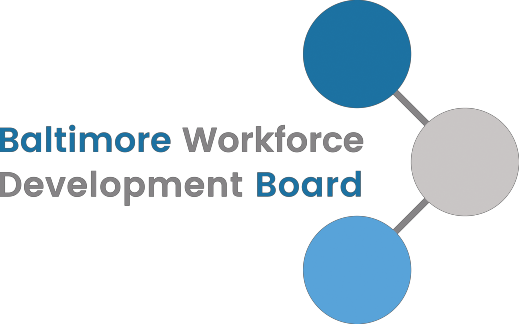 Workforce Innovation and Opportunity Act ONE-STOP OPERATORfor the period July 1, 2024– June 30, 2026Release Date:  February 29, 2024Due Date:  April 12, 2024 by 4:30 PMIntroductionBaltimore is a diverse and vibrant city. It is the region’s hub for the arts, cultural activities, sporting events and “quality of life” amenities that attract young professionals to live and work. It is home to world-class medical institutions and highly ranked colleges and universities. It has the interconnectivity of investment, workforce, infrastructure, proximity to a major port where goods and materials can be transported, and the potential for future business growth and economic revitalization. The workforce system and its American Job Centers (previously known as One-Stop Centers) play an essential role in ensuring that Baltimore employer needs and expectations are met to keep and grow existing business and attract new business through the development of a talent pipeline of trained and skilled workers.The Baltimore Workforce Development Board (Board) oversees the Workforce Innovation and Opportunity Act (WIOA) funds for the City of Baltimore. Currently, the City of Baltimore, through the Mayor’s Office of Employment Development (MOED), serves as Grant Recipient, Fiscal Agent, Administrative Entity, and, in some cases, Service Provider for WIOA-funded Youth, Adult, and Dislocated Worker Services. The Mayor’s Office of Employment Development has served as the Operator but has indicated it does not intend to apply for this solicitation.This RFP was prepared based upon WIOA and associated U.S. Department of Labor Regulations and guidance. This Federal law was implemented to consolidate, coordinate, and improve employment, training, literacy, and vocational rehabilitation programs in the United States. WIOA provides the framework for a national workforce preparation system that is flexible, responsive, customer-focused, and locally managed. Mandatory core program partners include Adult, Dislocated Worker, Youth, Wagner-Peyser, Adult Education and Literacy, and Vocational Rehabilitation, along with required partners specified in the Act. Bidders are strongly encouraged to read Training and Employment Guidance Letter 04-15 issued by the U.S. Department of Labor that outlines the vision for the One-Stop system under WIOA.The three hallmarks of WIOA include:The needs of businesses and workers drive workforce solutions, and local boards are accountable for this within the communities they serve.American Job Centers provide excellent customer-centric services and focus on continuous improvement.The workforce system supports strong regional economies and plays an active role in community and workforce development.WIOA is built around the following key principles:Increase access and opportunity, particularly for those individuals with barriers to employment, to ensure success in the labor market.Support the alignment of workforce investment, education, and economic development systems in support of a comprehensive, accessible, and high-quality workforce development system.Improve the quality and labor market relevance of workforce investment, education, and economic development efforts to provide workers with the skills and credentials necessary to secure and advance in employment with family-sustaining wages, and to provide employers with the skilled workers they need to succeed in a global economy.Promote improvement in the structure and delivery of services to better address the employment and skill needs of workers, jobseekers, and employers.Increase the prosperity of workers and employers and the economic growth of communities, regions, and states, and the global competitiveness of the United States.Provide workforce investment activities, through statewide and local workforce development systems, that increase the employment, retention and earnings of participants, and increase attainment of recognized postsecondary credentials by participants.In Section 107 of the WIOA Act of 2014 and in § 678.605 of WIOA Regulations Local Workforce Boards are required to competitively procure the One-Stop Operator role and responsibilities. Once a Contractor is selected, the Board will work with the organization to develop a detailed work plan and provide local context and consideration.The Baltimore Workforce Development Board is soliciting proposals to identify a single One-Stop Operator for both Baltimore comprehensive American Job Centers:Eastside One-Stop Career Center 3001 E. Madison Street Baltimore, Maryland 21205Re-entry Center @ Northwest One-Stop Career Center Mondawmin MallBaltimore, Maryland 21215The American Job Centers employ a triage service delivery model. This model ensures that a customer is not forced to follow a prescribed set of processes that may not meet their needs. Rather, a Greeter provides the customer with an informal assessment and overview of Career Services and Center resources and then connects the customer to the appropriate service and/or partner.Resource InformationPotential bidders may get helpful background information from Baltimore City’s Local Workforce Plan. The plan can be found at: https://moed.baltimorecity.gov/sites/default/files/B%20City%20Local%20Workforce%20Plan%202020-2024%20Final%2012.21.2023.pdf The U.S. Department of Labor has a WIOA Online Community of Practice that provides information sharing needed to implement WIOA at: https://ywc.workforcegps.org/ WIOA law and regulations can be found at: https://www.dol.gov/agencies/eta/wioa/guidance Maryland’s WIOA Combined State Plan is located at: https://labor.maryland.gov/wdplan/wdstateplan.pdf RFP Timeline2/29/2024	Request for Proposal Released and Posted on http://moed.baltimorecity.gov and http://www.baltoworkforce.com3/11/2024	Letter of Intent Due to MOED RFP Management at moedrfp@baltimorecity.gov (the Letter of Intent is not mandatory but suggested to ensure that communication regarding questions and answers is provided)3/18/2024	Deadline for Questions to MOED RFP Management at moedrfp@baltimorecity.gov 3/22/2024	Question and Answers Released and Posted on http://moed.baltimorecity.gov  and http://www.baltoworkforce.com 4/12/2024	Proposals Due to MOED RFP Management at moedrfp@baltimorecity.govBy 5/3/24	Award Announcement 7/1/24	Contract Start DateTechnical DetailsThe contract resulting from this RFP begins July 1, 2024 and will be a 24-month agreement through June 30, 2026 with the ability to extend the contract for up to two additional years at the sole discretion of the Baltimore Workforce Development Board and the Chief Elected Official. Contract extensions may be based on funding availability, satisfactory performance, and other factors determined appropriate by the Board and the Chief Elected Official. Once the contract has been awarded, the Board, in collaboration with the Chief Elected Official, reserves the right to modify delivery design. In the event the modification requires additional labor hours on the part of the One-Stop Operator terms will be negotiated and the contract modified. The Board also reserves the right to de-obligate funds from the One-Stop Operator if it fails to meet contractual requirements.The successful bidder will be required to agree to the Contract General Terms and Conditions, have all controls securely in place, and agree to comply with any policies created by the Board and any applicable Federal or State policies, regulations, or laws. The successful respondent to this RFP will be expected to participate in contract negotiations to establish the exact services to be provided and the costs of those   services. The funding award will not be final until an executed agreement, approved by the Baltimore City Board of Estimates, is in place. The final negotiated proposal narrative and budget schedule will constitute the Statement of Work for the contract. The content of the accepted proposal will become the basis for the negotiation of a final contract agreement. Applicants are advised that most documents in the possession of the Board are considered public records and subject to disclosure under Maryland’s Public Records Law.This RFP does not commit the Board to direct the award of a final contract agreement and the Board will not pay any costs incurred in the preparation of a proposal to this request. The Board reserves the right to request additional data, discussion, or presentation in support of written proposals. The Board may reject any or all proposals received and reserves the right to cancel in whole or in part this RFP if it is in the best interest of the Board to do so.Bidders may not be recommended for funding regardless of the merits of the proposal submitted if it has a history of contract non-compliance with the Board or any other funding source. Subcontracting is not permitted without written authorization from the Board.Bidders who have submitted a proposal may protest the award of the contract according to the following process:Protests must be filed electronically and be received by MOED RFP Management at moedrfp@baltimorecity.gov by May 17, 2024. All protests are public information after the protest period ends.All protests must state the basis for the protest in clear terms and provide an alternative the protester finds acceptable. The basis of the protest must be a violation of a State or Federal contracting law, rule, or regulation applicable to the contracting process.MOED RFP Management will forward all protests to the RFP Review Committee and provide detail on whether the protests meet the above conditions.During any part of the review or consideration, the protester may be asked to clarify or amplify statements or to provide proof of claims or other statements. Any such requests must be fully responded to within the time designated by the RFP Review Committee. In the event a protester fails to respond, the protest will be dismissed and no further protest will be accepted relative to this RFP.The Board RFP Review Committee will review the protest and will issue a written response that is intended as a complete and final answer to the protest. A response will be issued no later than June 10, 2024.The Board RFP Review Committee will document the submission of a protest and the findings in meeting minutes.Eligible ApplicantsOrganizations eligible to submit proposals may fall within any of the following categories:Governmental AgenciesPrivate Non-Profit OrganizationsPrivate For-Profit BusinessesEducational EntitiesOne-Stop Operator Roles and ResponsibilitiesThe One-Stop Operator must coordinate the service delivery of required one-stop partners and service providers of core program partners and other required partners working with the comprehensive American Job Centers. This includes managing partner responsibilities in the comprehensive American Job Centers as defined in the Memorandum of Understanding (MOU). The State of Maryland’s policy issuance outlining guidance for developing the Memorandum of Understanding and Resource-Sharing Agreement is available here: https://www.dllr.state.md.us/employment/mpi/mpi4-21.pdf The WIOA MOU serves the key purpose of defining partner roles and focuses, in part, on the shaping of the workforce system. This includes the sharing of resources, referral agreements, etc. In the end, the overall goal is to ensure efficiency within the City of Baltimore’s workforce system. As such, to ensure that all partners clearly understand the roles and responsibilities of each Partner under the workforce system, Maryland requires the use of a single umbrella MOU that applies to all Partners in the local area.WIOA was signed into law on July 22, 2014, and went into effect July 1, 2015. WIOA supersedes the Workforce Investment Act of 1998, and amends the Adult Education and Family Literacy Act, the Wagner-Peyser Act, and the Rehabilitation Act of 1973.WIOA has two tiers of partners: Core Program Partners and Required Partners.The Core Program Partners who are required to collaborate and participate in the One- Stop System include: WIOA Adult, Dislocated Workers, Youth; Wagner-Peyser labor exchange; Adult Education and Literacy; and, Vocational Rehabilitation. Core Program Partners are in the common performance measures pool and must work closely together to achieve success.Required Program Partners must participate in the MOU process and provide coordinated services with the comprehensive American Job Centers. Required Program Partners include the four Core Program Partners as well as: Career and Technical Education, Title V Older Americans, Job Corps, Native American Programs, Migrant Seasonal Farmworkers, Veterans, Youthbuild, Trade Act, Community Services Block Grant, HUD, Unemployment Compensation, Second Chance, and TANF. In the event any of the required partners do not have funding in the City of Baltimore local area, their participation is waived.The One-Stop Operator will convene partner meetings at minimum once per quarter, as well as stakeholder meetings including all core program partners, and advise the Administrative Entity and Board Staff on partner operational challenges and successes. The Operator will produce and maintain all agendas, minutes, and attendance records from all partner meetings, as required by MD Labor. In support of the WIOA MOU the One-Stop Operator responsibilities will also include:Coordinating service delivery among partners to avoid duplication of servicesEnsuring alignment of services through tracking and reporting the partner Memorandum of Understanding implementation; and development of a strong referral processEnsuring all partners participate in the implementation of the Local PlanCommunicating Board and Administrative policies and procedures to all partnersCoordinating partner staff trainingsEnsuring that partners follow MOED requirements and report on partner compliance with WIOA Section 188Coordinating a response to EO complaintsServing as the point of contact regarding issues pertaining to customer complaints that are substantive to the required partners operating in the comprehensive American Job CentersManaging hours of operation at the comprehensive CentersFacilitating customer flow, customer service, initial assessment, resource room usage, tracking, and referral processes are carried out as agreed upon in the WIOA MOUCollaborate with MOED Fiscal Unit to develop the Resource Sharing Agreement (RSA) and track quarterly invoicesCollaborate with MOED to develop the WIOA Memorandum of Understanding between the local area and the partners, collect the required partner signatures, and submit the completed MOU to MD Labor The One-Stop Operator will submit a written and verbal report on work accomplished and challenges encountered on a quarterly basis to the Board. In addition, the One-Stop Operator will gather data for the Board from the partners on a quarterly basis including: common measure information; tracking incoming clients; resource room usage; and program specific referrals as outlined in the WIOA MOU.The One-Stop Operator lead staff person must be hired locally or be willing to travel at their own cost. To encourage continuity, engagement, and partnership development, the lead staff person or a designated representative must be on-site at the American Job Centers between 16-20 hours per month. FY2025-2027 Estimated Award for One-Stop OperatorProposals must include a budget by task/deliverable listing all costs of serving as One-Stop Operator, using the Budget Template included with this RFP. Each task should be listed separately, include a cost based on the number of hours to be spent on the task, an hourly rate, any additional or miscellaneous costs and the total price for each task.Total funding for all tasks under this contract is not to exceed $100,000.00, which includes all expenses for staffing, including indirect costs if applicable.Submission Information and RequirementsGeneral Submission InformationTo be considered for funding, an entity must submit a proposal along with other supporting documentation in accordance with the instructions of this RFP. When evaluating a proposal, the Board will consider how well the respondent has complied with these instructions and provided the required information. The Board reserves the right to request clarifications from any bidder regarding information in their proposals.Bidders may request clarification to comply with instructions by emailing MOED RFP Management at moedrfp@baltimorecity.gov by March 18, 2024. The Board’s RFP Review Committee will discuss and respond to all questions by March 22, 2024, and post the answers on http://moed.baltimorecity.gov and http://www.baltoworkforce.com. Bidders shall not direct questions to or have conversations regarding this RFP with any Board Members or MOED staff.The response to this RFP should be economically prepared, with emphasis on completeness and clarity of content. The proposal, as well as any reference materials presented, must be typed in English in at least 12-point font and should not exceed 10 pages with no less than one inch margins. Attachments containing charts, spreadsheets, and oversize exhibits are permissible.City of Baltimore RequirementsContract Funding SourceFunding for the One-Stop Operator is made possible by a grant from the U.S. Department of Labor and is administered by the Baltimore City Mayor’s Office of Employment Development (MOED) in partnership with Maryland Department of Labor (MD Labor).Compliance RequirementsAny award of a contract under this RFP will be subject to applicable requirements of the funding sources, including the U.S. Department of Labor, MD Labor, and the City of Baltimore. These terms and conditions include, without limitation, provisions regarding reporting, insurance, indemnification, audits, nondiscrimination, minority and women's business enterprise requirements, veterans’ priority of service, conflict of interest and local hiring provisions.Available Funds NoteIt is suggested that the organization has a minimum of three months operating capital on-hand throughout the term of the contract.Public RecordsResponders are advised that documents in possession of the Mayor’s Office of Employment Development are considered public records and subject to disclosure under the Maryland Public Information ActContractor Qualifications and ResponsibilitiesAll businesses/organizations must meet a minimum level of administrative and fiscal capacity in order to contract with MOED. Therefore, all applicants given selection notification must provide the following Documentation of Qualifications within a ten-day period after notification. Failure to satisfactorily provide the following documentation could result in disqualification of proposed award.Documentation of Organization’s Qualifications:Currently in good standing with the Maryland Department of Assessment Taxations at time of proposal submission.Legal entity (Proof of Incorporation, 501(c) (3), etc. and Designation from the IRS of tax-exempt status) if applicable. Must submit document proving legal entity.Written personnel policies. Must submit table of contents of personnel policies.Written conflict of interest policy for staff and board. Must submit copy of Conflict of Interest Policy.Written grievance procedure for customers/clients. Must submit copy of grievance procedure.Ongoing quality assurance process for services. Must submit descriptions of process.For organizations with an annual budget of at least $100,000, must submit most recent annual budget document identifying the various sources of the amounts.For organizations that have more than one revenue source, must submit revenue documentation identifying the various sources of the amounts.Proven fiscal capacity including capacity for fund accounting. Must submit bound copy of most recent formal audit completed within last year. Must satisfactorily address all findings. If audited statement is unavailable, submit copies of unaudited financial statements for the three (3) most recently completed years.Verify that the program has procured and will maintain during the life of the contract the following required insurance coverage: professional liability, errors and omissions; commercial general liability insurance, including contractual liability insurance; business automobile liability (if applicable); worker’s compensation coverage; and employee dishonesty insurance. Must submit copies of certificate of insurance with contract.Adequate method to collect client information and demographics. Must submit sample of format or report.Demonstrated ability to collect outcome data that measures performance to plan. Must submit report showing actual to planned performance.A networked computer system connected to the Internet with a browser that is compatible with any current cloud applications or databases required by MOED; the system should have a PDF reader, office applications compatible with the current version of Microsoft Excel and Word, and email accounts for all individuals accountable for this contract or willingness and budget to acquire the technologies. Must submit letter describing how organization currently addresses or plans to address these criteria.Proposal Content and ScoringThere are 100 possible points. Proposals will be evaluated on the following four criteria.All proposals must contain the following documents in this order:  (10 points)Title Page Including Entity, Contact Person (email, phone, address)Executive Summary (no longer than 1 page)Proposal Narrative (no longer than 10 pages)BudgetThree References Attesting to ExperienceExperience and Philosophy  (30 points)Describe your experience with and/or philosophy regarding the following:Leadership while operating within structured rules and guidelines.Fostering collaboration and partnerships.Measuring customer satisfaction.Working on diverse/divergent issues or agendas to reach outcomes.Serving diverse customers including employers, economically disadvantaged individuals with little or no work experience, individuals with disabilities, dislocated workers with experience, and young adults.Understanding of Federal laws and workforce or related laws, including the Workforce Innovation and Opportunity Act.Experience with operating American Job Centers under the current and previous legislations.Experience in Maryland.Familiarity with and/or experience in the Baltimore City labor market (strongly preferred)Approach (50 points)Describe how you will approach the One-Stop Operator roles and responsibilities identified above in terms of:Staffing (Including Job Descriptions, Experience, and Percent of Time Allocated to One-Stop Operator Duties)Partner CollaborationPartner and Center CommunicationPerformance ReportingAdherence to Board and Administrative Entity Policies and ProceduresComprehensive versus Affiliate Center CoverageBudget (10 points)Proposed Direct Cost DetailProposed Indirect Cost Detail